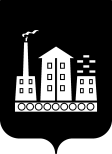 АДМИНИСТРАЦИЯГОРОДСКОГО ОКРУГА СПАССК-ДАЛЬНИЙ РАСПОРЯЖЕНИЕ22 сентября 2022г.              г. Спасск-Дальний, Приморского края                № 520-раО проведении плановых мероприятий по отлову животных без владельцев на территории городского округа Спасск-Дальний В соответствии с Федеральным законом от 27 декабря 2018 года № 498-ФЗ «Об ответственном обращении с животными и о внесении изменений в отдельные законодательные акты Российской Федерации», постановлением Правительства Приморского края от 30 января 2020 года № 62-пп «Об утверждении Порядка осуществления деятельности по обращению с животными без владельцев в Приморском крае», муниципальным контрактом № 012030001822200067  от            05 сентября 2022 года, руководствуясь Уставом городского округа Спасск-Дальний Утвердить график проведения плановых мероприятий по отлову животных без владельцев обществом с ограниченной ответственностью «Аристократ» (Анучинский район, с. Таёжка, ул. Новая, 24а) в соответствии с условиями муниципального контракта с 26 сентября 2022 года по 30 ноября          2022 года.Административному управлению Администрации городского округа Спасск-Дальний (Моняк) опубликовать настоящее распоряжение в средствах массовой информации и разместить на официальном сайте правовой информации городского округа Спасск-Дальний.  3. Контроль за исполнением настоящего распоряжения возложить на заместителя главы Администрации городского округа Спасск-Дальний      Патрушева К.О.Глава городского округа Спасск-Дальний                                       О.А. Митрофанов